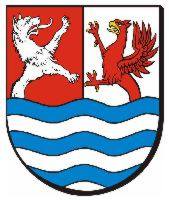 CENTRUM USŁUG WSPÓLNYCH 
POWIATU SŁUPSKIEGOSYMBOLCUW 04SYMBOLCUW 04PRZYZNANIE DOTACJI SZKOLE/PLACÓWCE PUBLICZNEJ 
I NIEPUBLICZNEJ O UPRAWNIENIACH SZKOŁY PUBLICZNEJ PROWADZONEJ PRZEZ PODMIOTY INNE NIŻ MINISTROWIE 
I JEDNOSTKI SAMORZĄDU TERYTORIALNEGOPRZYZNANIE DOTACJI SZKOLE/PLACÓWCE PUBLICZNEJ 
I NIEPUBLICZNEJ O UPRAWNIENIACH SZKOŁY PUBLICZNEJ PROWADZONEJ PRZEZ PODMIOTY INNE NIŻ MINISTROWIE 
I JEDNOSTKI SAMORZĄDU TERYTORIALNEGOPodstawa prawna: rozdział 3 ustawy z dnia 27 października 2017 r. o finansowaniu zadań oświatowych;uchwała nr XIII/106/2019 Rady Powiatu Słupskiego z dnia 25 września 2019 r. zmieniająca uchwałę 
nr XL/376/2018 Rady Powiatu Słupskiego z dnia 27 lutego 2018 r. w sprawie ustalenia trybu udzielania i rozliczania dotacji oraz trybu przeprowadzania kontroli prawidłowości pobrania i wykorzystania dotacji udzielonych dla szkół i placówek publicznych i niepublicznych, zakładanych oraz prowadzonych na terenie powiatu słupskiego przez podmioty inne niż ministrowie i jednostki samorządu terytorialnego.SPOSÓB ZAŁATWIENIA SPRAWY:Formularz wniosku można otrzymać w Centrum Usług Wspólnych Powiatu Słupskiego oraz w Biurze Obsługi Mieszkańca Starostwa Powiatowego w Słupsku.Formularz wniosku można pobrać na stronie:  https://cuwpowiatuslupskiego.bip.gov.pl lub www.bip.powiat.slupsk.plWYMAGANE DOKUMENTY:Wniosek o udzielenie dotacji na dany rok budżetowy (formularz do pobrania).Załączniki:informacja o ilości uczniów zakwalifikowanych do dotowania w danym miesiącu;oświadczenie (dotyczy schronisk młodzieżowych), iż dane zawarte we wniosku są zgodne z ostatnim sprawozdaniem Głównego Urzędu Statystycznego KT-1.OPŁATY: Bez opłat.TERMIN ZAŁATWIENIA SPRAWY: Nie dotyczy – szkoły i placówki spełniające warunki do dotowania otrzymują należną dotację. TRYB ODWOŁAWCZY:Nie dotyczy.INFORMACJE DODATKOWE:Wnioski o udzielenie dotacji na dany rok budżetowy należy składać nie później niż do dnia 30 września roku poprzedzającego rok udzielenia dotacji.Comiesięczną informację o faktycznej liczbie dzieci/uczniów/słuchaczy/wychowanków oraz  informację
o faktycznej liczbie dzieci/uczniów/słuchaczy/wychowanków uczestniczących w co najmniej 50% obowiązkowych zajęć edukacyjnych w poprzednim miesiącu należy składać do 5 dnia każdego miesiąca według stanu na pierwszy dzień miesiąca, za który jest przekazywana dotacja.Oświadczenie (dotyczy schronisk młodzieżowych), podpisane przez osobę upoważnioną potwierdza, iż dane zawarte we wniosku o udzielenie dotacji są zgodne z ostatnim sprawozdaniem Głównego Urzędu Statystycznego KT-1.VII.  JEDNOSTKA ODPOWIEDZIALNA:Centrum Usług Wspólnych Powiatu Słupskiego, ul. Szarych Szeregów 14 B, 76-200 Słupsk, tel. (059) 8418538, e-mail: oswiata@powiat.slupsk.plPodstawa prawna: rozdział 3 ustawy z dnia 27 października 2017 r. o finansowaniu zadań oświatowych;uchwała nr XIII/106/2019 Rady Powiatu Słupskiego z dnia 25 września 2019 r. zmieniająca uchwałę 
nr XL/376/2018 Rady Powiatu Słupskiego z dnia 27 lutego 2018 r. w sprawie ustalenia trybu udzielania i rozliczania dotacji oraz trybu przeprowadzania kontroli prawidłowości pobrania i wykorzystania dotacji udzielonych dla szkół i placówek publicznych i niepublicznych, zakładanych oraz prowadzonych na terenie powiatu słupskiego przez podmioty inne niż ministrowie i jednostki samorządu terytorialnego.SPOSÓB ZAŁATWIENIA SPRAWY:Formularz wniosku można otrzymać w Centrum Usług Wspólnych Powiatu Słupskiego oraz w Biurze Obsługi Mieszkańca Starostwa Powiatowego w Słupsku.Formularz wniosku można pobrać na stronie:  https://cuwpowiatuslupskiego.bip.gov.pl lub www.bip.powiat.slupsk.plWYMAGANE DOKUMENTY:Wniosek o udzielenie dotacji na dany rok budżetowy (formularz do pobrania).Załączniki:informacja o ilości uczniów zakwalifikowanych do dotowania w danym miesiącu;oświadczenie (dotyczy schronisk młodzieżowych), iż dane zawarte we wniosku są zgodne z ostatnim sprawozdaniem Głównego Urzędu Statystycznego KT-1.OPŁATY: Bez opłat.TERMIN ZAŁATWIENIA SPRAWY: Nie dotyczy – szkoły i placówki spełniające warunki do dotowania otrzymują należną dotację. TRYB ODWOŁAWCZY:Nie dotyczy.INFORMACJE DODATKOWE:Wnioski o udzielenie dotacji na dany rok budżetowy należy składać nie później niż do dnia 30 września roku poprzedzającego rok udzielenia dotacji.Comiesięczną informację o faktycznej liczbie dzieci/uczniów/słuchaczy/wychowanków oraz  informację
o faktycznej liczbie dzieci/uczniów/słuchaczy/wychowanków uczestniczących w co najmniej 50% obowiązkowych zajęć edukacyjnych w poprzednim miesiącu należy składać do 5 dnia każdego miesiąca według stanu na pierwszy dzień miesiąca, za który jest przekazywana dotacja.Oświadczenie (dotyczy schronisk młodzieżowych), podpisane przez osobę upoważnioną potwierdza, iż dane zawarte we wniosku o udzielenie dotacji są zgodne z ostatnim sprawozdaniem Głównego Urzędu Statystycznego KT-1.VII.  JEDNOSTKA ODPOWIEDZIALNA:Centrum Usług Wspólnych Powiatu Słupskiego, ul. Szarych Szeregów 14 B, 76-200 Słupsk, tel. (059) 8418538, e-mail: oswiata@powiat.slupsk.plPodstawa prawna: rozdział 3 ustawy z dnia 27 października 2017 r. o finansowaniu zadań oświatowych;uchwała nr XIII/106/2019 Rady Powiatu Słupskiego z dnia 25 września 2019 r. zmieniająca uchwałę 
nr XL/376/2018 Rady Powiatu Słupskiego z dnia 27 lutego 2018 r. w sprawie ustalenia trybu udzielania i rozliczania dotacji oraz trybu przeprowadzania kontroli prawidłowości pobrania i wykorzystania dotacji udzielonych dla szkół i placówek publicznych i niepublicznych, zakładanych oraz prowadzonych na terenie powiatu słupskiego przez podmioty inne niż ministrowie i jednostki samorządu terytorialnego.SPOSÓB ZAŁATWIENIA SPRAWY:Formularz wniosku można otrzymać w Centrum Usług Wspólnych Powiatu Słupskiego oraz w Biurze Obsługi Mieszkańca Starostwa Powiatowego w Słupsku.Formularz wniosku można pobrać na stronie:  https://cuwpowiatuslupskiego.bip.gov.pl lub www.bip.powiat.slupsk.plWYMAGANE DOKUMENTY:Wniosek o udzielenie dotacji na dany rok budżetowy (formularz do pobrania).Załączniki:informacja o ilości uczniów zakwalifikowanych do dotowania w danym miesiącu;oświadczenie (dotyczy schronisk młodzieżowych), iż dane zawarte we wniosku są zgodne z ostatnim sprawozdaniem Głównego Urzędu Statystycznego KT-1.OPŁATY: Bez opłat.TERMIN ZAŁATWIENIA SPRAWY: Nie dotyczy – szkoły i placówki spełniające warunki do dotowania otrzymują należną dotację. TRYB ODWOŁAWCZY:Nie dotyczy.INFORMACJE DODATKOWE:Wnioski o udzielenie dotacji na dany rok budżetowy należy składać nie później niż do dnia 30 września roku poprzedzającego rok udzielenia dotacji.Comiesięczną informację o faktycznej liczbie dzieci/uczniów/słuchaczy/wychowanków oraz  informację
o faktycznej liczbie dzieci/uczniów/słuchaczy/wychowanków uczestniczących w co najmniej 50% obowiązkowych zajęć edukacyjnych w poprzednim miesiącu należy składać do 5 dnia każdego miesiąca według stanu na pierwszy dzień miesiąca, za który jest przekazywana dotacja.Oświadczenie (dotyczy schronisk młodzieżowych), podpisane przez osobę upoważnioną potwierdza, iż dane zawarte we wniosku o udzielenie dotacji są zgodne z ostatnim sprawozdaniem Głównego Urzędu Statystycznego KT-1.VII.  JEDNOSTKA ODPOWIEDZIALNA:Centrum Usług Wspólnych Powiatu Słupskiego, ul. Szarych Szeregów 14 B, 76-200 Słupsk, tel. (059) 8418538, e-mail: oswiata@powiat.slupsk.plPodstawa prawna: rozdział 3 ustawy z dnia 27 października 2017 r. o finansowaniu zadań oświatowych;uchwała nr XIII/106/2019 Rady Powiatu Słupskiego z dnia 25 września 2019 r. zmieniająca uchwałę 
nr XL/376/2018 Rady Powiatu Słupskiego z dnia 27 lutego 2018 r. w sprawie ustalenia trybu udzielania i rozliczania dotacji oraz trybu przeprowadzania kontroli prawidłowości pobrania i wykorzystania dotacji udzielonych dla szkół i placówek publicznych i niepublicznych, zakładanych oraz prowadzonych na terenie powiatu słupskiego przez podmioty inne niż ministrowie i jednostki samorządu terytorialnego.SPOSÓB ZAŁATWIENIA SPRAWY:Formularz wniosku można otrzymać w Centrum Usług Wspólnych Powiatu Słupskiego oraz w Biurze Obsługi Mieszkańca Starostwa Powiatowego w Słupsku.Formularz wniosku można pobrać na stronie:  https://cuwpowiatuslupskiego.bip.gov.pl lub www.bip.powiat.slupsk.plWYMAGANE DOKUMENTY:Wniosek o udzielenie dotacji na dany rok budżetowy (formularz do pobrania).Załączniki:informacja o ilości uczniów zakwalifikowanych do dotowania w danym miesiącu;oświadczenie (dotyczy schronisk młodzieżowych), iż dane zawarte we wniosku są zgodne z ostatnim sprawozdaniem Głównego Urzędu Statystycznego KT-1.OPŁATY: Bez opłat.TERMIN ZAŁATWIENIA SPRAWY: Nie dotyczy – szkoły i placówki spełniające warunki do dotowania otrzymują należną dotację. TRYB ODWOŁAWCZY:Nie dotyczy.INFORMACJE DODATKOWE:Wnioski o udzielenie dotacji na dany rok budżetowy należy składać nie później niż do dnia 30 września roku poprzedzającego rok udzielenia dotacji.Comiesięczną informację o faktycznej liczbie dzieci/uczniów/słuchaczy/wychowanków oraz  informację
o faktycznej liczbie dzieci/uczniów/słuchaczy/wychowanków uczestniczących w co najmniej 50% obowiązkowych zajęć edukacyjnych w poprzednim miesiącu należy składać do 5 dnia każdego miesiąca według stanu na pierwszy dzień miesiąca, za który jest przekazywana dotacja.Oświadczenie (dotyczy schronisk młodzieżowych), podpisane przez osobę upoważnioną potwierdza, iż dane zawarte we wniosku o udzielenie dotacji są zgodne z ostatnim sprawozdaniem Głównego Urzędu Statystycznego KT-1.VII.  JEDNOSTKA ODPOWIEDZIALNA:Centrum Usług Wspólnych Powiatu Słupskiego, ul. Szarych Szeregów 14 B, 76-200 Słupsk, tel. (059) 8418538, e-mail: oswiata@powiat.slupsk.plWydanie I z dnia 23 października 2020 rokuWydanie I z dnia 23 października 2020 roku